Moura Coal & Country Festival2022 Fruit & VegetableCompetition Nomination FormJudging Saturday 20th August	Nomination cost per entry is $3	Entries must be handed in on Saturday 20th August between 7:30-8:30am to the PavilionEntries will be displayed from 11:30am onwards in the Pavilion (big shed)Entrant Name: ______________________________		Entrant #: ___FVContact Number: ___________________		1st Prize $10			2nd Prize $8		3rd Prize $5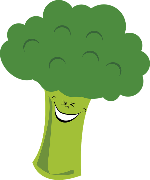 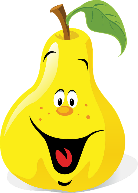 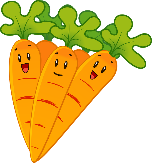 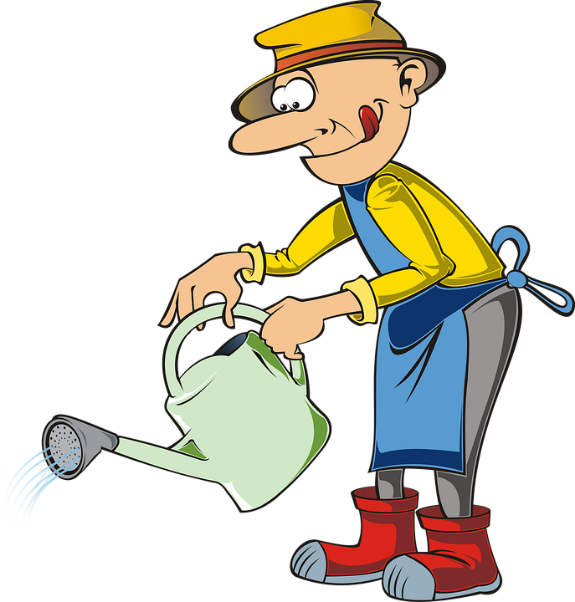 Open Fruit & Vegetable CategoriesEnteredAmount3x Oranges3x Lemons3x Mandarins 3x LimesOpen Non Citrus FruitOpen Vegetable6x eggsPot of HoneySelection of 3 or more HerbsTotal